Муниципальное бюджетное дошкольное образовательное учреждение «Детский сад № 11»Рекомендации родителям при поступлении ребенка в детский сад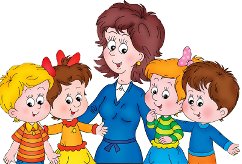 г.Боготол ул.Больничная 6 «а» тел. 8 (39157) 6-33-19Перечень документов, которые необходимы при поступлении в детский сад:1.Медицинская карта ребенка (Ф.-026У)2.Медицинское заключение о допуске ребенка в ДОУ3.Направление, полученное в МКУ Управление образования г.Боготола4.Копия и оригинал свидетельства о рождении ребенка5.Копия и оригинал паспорта родителя(законного представителя)6.Копия свидетельства о регистрации ребенка по месту жительства(месту пребывания) на закрепленной территории или документ, содержащий сведения о регистрации ребенка по месту жительства (месту пребывания)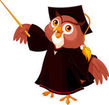         Информируйте воспитателя об отсутствии ребенка!     Лично передавайте и забирайте ребенка у воспитателя!Вносите своевременно плату за детский сад!Своевременно предоставляйте документы, подтверждающие льготы по оплате  за детский сад!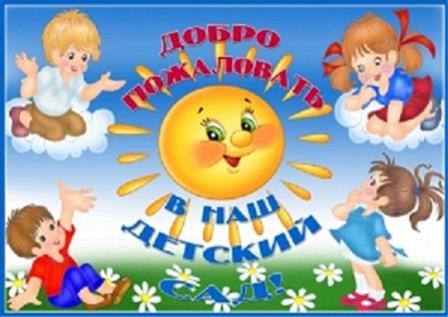 Соблюдайте этические нормы в общении с детьми и сотрудниками детского сада !Материал подготовлен: старшим воспитателем МБДОУ детский сад № 11      Киселевой Аленой СергеевнойСайт: http://mbdou11-bogotol.ucoz.com  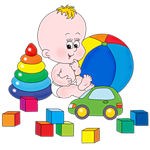                    ВНИМАНИЕ!!!НЕ РЕКОМЕНДУЕТСЯПриносить в детский сад:Ценные вещи и игрушки«Опасные предметы» (пуговицы, бусины, монеты, колечки и т.д.)Сладости, соки и другие лакомстваЗАПРЕЩАЕТСЯ:Приходить в детский сад в нетрезвом видеКурить на территории детского садаПриводить животныхРЕЖИМ РАБОТЫС понедельника по пятницу, с 7.00 до 19.00Выходные дни: суббота, воскресенье, общегосударственные праздники.ПРИЕМ ДЕТЕЙ с 7.00 до 8.00К моменту посещения детского сада Ваш ребенок должен быть отучен от груди, соски, бутылочки и памперсов.Детский сад функционирует с 2015 годаГруппа раннего возраста «Мультяшки»Воспитатели: Кривцова Людмила ИвановнаПредеина Тамара НиколаевнаМладший воспитатель:Гудкова Раиса ВалентиновнаО развитии вашего малыша, поступающего в ДОУРанний детский возраст, от одного года до трех лет. Этот возраст является одним из ключевых в жизни ребенка и во многом определяет его будущее психологическое развитие. Ребенок должен уметь в 2 года:При небольшой помощи взрослого одевать и снимать одежду, обувь в определенном порядке;Расстегивать пуговицы спереди, застежки на липучках; Аккуратно и в определенной последовательности складывать одежду, ставить на место обувь;Пользоваться туалетным помещением;Под контролем взрослого мыть руки с мылом, умываться, пользоваться личным полотенцем;Приучаться правильно держать ложку во время еды;Есть разнообразную пищу, пользоваться салфеткой, после еды благодарить взрослых;Понимать слова «можно», «нельзя», «нужно», «хорошо», «плохо» и действовать в соответствии с их значением.Приводите ребенка в детский сад:- До 8.00- В чистой, опрятной одежде и обуви, с аккуратно причесанными волосами и коротко подстриженными ногтями- С необходимым комплектом сменного белья- Здоровым (обо всех случаях недомогания ребенка сообщайте воспитателю)Выявленные в утреннем фильтре больные и дети с подозрением на заболевание в детский сад не принимаются!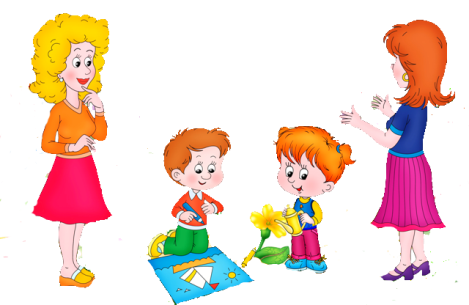 После перенесенного заболевания, а также отсутствия в детском саду более 5 дней представьте воспитателю(медсестре) справку о состоянии здоровья ребенка от участкового педиатра.Накануне предполагаемого отсутствия ребенка в детском саду по семейным обстоятельствам (отпуск, летний период, санаторно- курортное лечение и пр.) оставьте заявление на имя заведующего МБДОУ!